Ι. Общие сведения 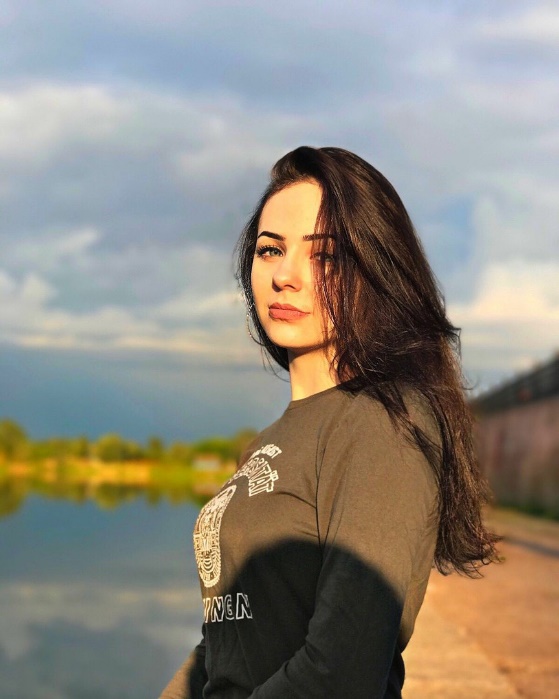 ΙΙ. Результаты обученияΙΙΙ.СамопрезентацияФамилия, имя, отчествоНовогродская Анастасия АлексеевнаДата рождения/гражданство 15.08.1999/Республика БеларусьУниверситетБелорусский государственный технологический университетФакультетТехнология органических веществКурс4СпециальностьХимическая технология  органических веществ, материалов и изделийСпециализацияТехнология основного органического и нефтехимического синтезаСемейное положениеНе замужемМесто жительстваГомельская область, г. СветлогорскE-mailnovogrodskayaa@mail.ruМоб. телефон+375296098169Основные дисциплины по специальности, изучаемые в БГТУ1.Химия и технология основного органического и нефтехимического синтезаОсновные дисциплины по специальности, изучаемые в БГТУ2. Химическая технология исходных веществ для органического синтезаОсновные дисциплины по специальности, изучаемые в БГТУ3. Теория химико-технологических процессов органического синтезаОсновные дисциплины по специальности, изучаемые в БГТУ4. Процессы и аппараты химической технологииОсновные дисциплины по специальности, изучаемые в БГТУ5. Общая химическая технологияОсновные дисциплины по специальности, изучаемые в БГТУ6. Моделирование и оптимизация химико-технологических процессовОсновные дисциплины по специальности, изучаемые в БГТУ7. Оборудование и основы проектирования предприятий органического синтезаОсновные дисциплины по специальности, изучаемые в БГТУ8.Химия и технология переработки нефти и газаОсновные дисциплины по специальности, изучаемые в БГТУ9. Вторичные виды сырья в технологии органического синтезаДисциплины курсового проектирования1.Прикладная механикаДисциплины курсового проектирования2.Процессы и аппараты химической технологииДисциплины курсового проектирования3.Организация производства и основы управления предприятиемСредний балл успеваемости (за весь период обучения)6,3Место прохождения практикиОАО «Нафтан», ОАО «Могилевхимволокно» Владение иностранными языкаминачальный;элементарный;средний;продвинутый(английский);  5.  свободное владение.Дополнительное образование (курсы, владение специализированными компьютерными программами и др.)Владение специализированными компьютерными программами:-- Mathcad 14/15-- KOMPAS-3D-- офисный пакет приложений MicrosoftOfficeБазовое владение:-- AUTOCAD--UniSimDesign  450Курсы английского языка. Занималась на факультете общественных профессий БГТУ, окончила его с присвоением квалификации референт-переводчик технической литературыЖизненные планы, хобби и сфера деятельности, в которой планирую реализоватьсяВ будущем планирую работать в области органического синтеза, стать востребованным высококвалифицированным специалистом, а также усовершенствовать уровень знания английского языкаХобби: занятие спортомЖелаемое место работы (область/город/предприятие и др.)Светлогорск